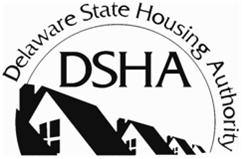 NATIONAL HOUSING TRUST FUND (NHTF)Permanent Supportive Housing Set-AsideNotice of Funding Availability (NOFA)APPLICATION: PART IWhen entering information, please use the “tab” key. Do not use the “enter” key.APPLICANT INFORMATIONAPPLICANT INFORMATIONAPPLICANT INFORMATIONAPPLICANT INFORMATIONAPPLICANT INFORMATIONAPPLICANT INFORMATIONAPPLICANT INFORMATIONAPPLICANT INFORMATIONAPPLICANT INFORMATIONAPPLICANT INFORMATIONAPPLICANT INFORMATIONAPPLICANT INFORMATIONAPPLICANT INFORMATIONAPPLICANT INFORMATIONAPPLICANT INFORMATIONAPPLICANT INFORMATIONApplicant Name:Applicant Name:Applicant Name:Address:Address:Address:City:State:State:Zip Code:Zip Code:Phone:E-mail:E-mail:E-mail:Applicant Type:  (Check one)Applicant Type:  (Check one)Applicant Type:  (Check one)Applicant Type:  (Check one)Applicant Type:  (Check one)501(C)(3) nonprofit501(C)(3) nonprofit501(C)(3) nonprofit501(C)(3) nonprofitOtherOtherOtherAPPLICANT CONTACT PERSONAPPLICANT CONTACT PERSONAPPLICANT CONTACT PERSONAPPLICANT CONTACT PERSONAPPLICANT CONTACT PERSONAPPLICANT CONTACT PERSONAPPLICANT CONTACT PERSONAPPLICANT CONTACT PERSONAPPLICANT CONTACT PERSONAPPLICANT CONTACT PERSONAPPLICANT CONTACT PERSONAPPLICANT CONTACT PERSONAPPLICANT CONTACT PERSONAPPLICANT CONTACT PERSONAPPLICANT CONTACT PERSONAPPLICANT CONTACT PERSONName:Name:Address:Address:City:City:State:State:Zip Code:Zip Code:Phone:Phone:E-mail:E-mail:E-mail:PROGRAM INFORMATIONPROGRAM INFORMATIONPROGRAM INFORMATIONPROGRAM INFORMATIONPROGRAM INFORMATIONPROGRAM INFORMATIONPROGRAM INFORMATIONPROGRAM INFORMATIONPROGRAM INFORMATIONPROGRAM INFORMATIONPROGRAM INFORMATIONPROGRAM INFORMATIONPROGRAM INFORMATIONPROGRAM INFORMATIONPROGRAM INFORMATIONPROGRAM INFORMATIONProgram Name:Program Name:Program Name:Program Name:Brief Description of Project and Location (400 maximum characters):Brief Description of Project and Location (400 maximum characters):Brief Description of Project and Location (400 maximum characters):Brief Description of Project and Location (400 maximum characters):Brief Description of Project and Location (400 maximum characters):Brief Description of Project and Location (400 maximum characters):Brief Description of Project and Location (400 maximum characters):Brief Description of Project and Location (400 maximum characters):Brief Description of Project and Location (400 maximum characters):Brief Description of Project and Location (400 maximum characters):Brief Description of Project and Location (400 maximum characters):Brief Description of Project and Location (400 maximum characters):Brief Description of Project and Location (400 maximum characters):Brief Description of Project and Location (400 maximum characters):Brief Description of Project and Location (400 maximum characters):Brief Description of Project and Location (400 maximum characters):Census Tract(s):Census Tract(s):Census Tract(s):Census Tract(s):PROPOSED ACTIVITIESPROPOSED ACTIVITIESPROPOSED ACTIVITIESPROPOSED ACTIVITIESPROPOSED ACTIVITIESPROPOSED ACTIVITIESPROPOSED ACTIVITIESPROPOSED ACTIVITIESPROPOSED ACTIVITIESPROPOSED ACTIVITIESPROPOSED ACTIVITIESPROPOSED ACTIVITIESPROPOSED ACTIVITIESPROPOSED ACTIVITIESPROPOSED ACTIVITIESPROPOSED ACTIVITIESIs the proposed activity new affordable housing?Is the proposed activity new affordable housing?Is the proposed activity new affordable housing?Is the proposed activity new affordable housing?Is the proposed activity new affordable housing?Is the proposed activity new affordable housing?Is the proposed activity new affordable housing?Is the proposed activity new affordable housing?Is the proposed activity new affordable housing?Is the proposed activity new affordable housing?Is the proposed activity new affordable housing?Is the proposed activity new affordable housing?Is the proposed activity new affordable housing?Is the proposed activity new affordable housing?Is the proposed activity new affordable housing? YES  NOIs the proposed activity new construction or acquisition/rehabilitation?Is the proposed activity new construction or acquisition/rehabilitation?Is the proposed activity new construction or acquisition/rehabilitation?Is the proposed activity new construction or acquisition/rehabilitation?Is the proposed activity new construction or acquisition/rehabilitation?Is the proposed activity new construction or acquisition/rehabilitation?Is the proposed activity new construction or acquisition/rehabilitation?Is the proposed activity new construction or acquisition/rehabilitation?Is the proposed activity new construction or acquisition/rehabilitation?Is the proposed activity new construction or acquisition/rehabilitation?Is the proposed activity new construction or acquisition/rehabilitation?Is the proposed activity new construction or acquisition/rehabilitation?Is the proposed activity new construction or acquisition/rehabilitation?Is the proposed activity new construction or acquisition/rehabilitation?Is the proposed activity new construction or acquisition/rehabilitation?Will the proposed property be fully accessible and on an accessible route? If yes, how many accessible units are proposed?      Will the proposed property be fully accessible and on an accessible route? If yes, how many accessible units are proposed?      Will the proposed property be fully accessible and on an accessible route? If yes, how many accessible units are proposed?      Will the proposed property be fully accessible and on an accessible route? If yes, how many accessible units are proposed?      Will the proposed property be fully accessible and on an accessible route? If yes, how many accessible units are proposed?      Will the proposed property be fully accessible and on an accessible route? If yes, how many accessible units are proposed?      Will the proposed property be fully accessible and on an accessible route? If yes, how many accessible units are proposed?      Will the proposed property be fully accessible and on an accessible route? If yes, how many accessible units are proposed?      Will the proposed property be fully accessible and on an accessible route? If yes, how many accessible units are proposed?      Will the proposed property be fully accessible and on an accessible route? If yes, how many accessible units are proposed?      Will the proposed property be fully accessible and on an accessible route? If yes, how many accessible units are proposed?      Will the proposed property be fully accessible and on an accessible route? If yes, how many accessible units are proposed?      Will the proposed property be fully accessible and on an accessible route? If yes, how many accessible units are proposed?      Will the proposed property be fully accessible and on an accessible route? If yes, how many accessible units are proposed?      Will the proposed property be fully accessible and on an accessible route? If yes, how many accessible units are proposed?       YES  NONHTF FUNDING REQUESTNHTF FUNDING REQUESTTotal Funding Amount Requested$0How many units will be proposed with the funding request?What is the NHTF per unit/household amount requested?$0TARGET INCOME/POPULATIONTARGET INCOME/POPULATIONWhat Area Median Income (AMI) will your program estimate to serve by percentage?  30% AMI  0%     <30% AMI  0%   If < 30%, Specify AMI      What Area Median Income (AMI) will your program estimate to serve by percentage?  30% AMI  0%     <30% AMI  0%   If < 30%, Specify AMI      What population(s) will your proposed activity target? (Check all that apply) Chronically homeless persons with mental disabilities  Homeless  Persons with disabilities  DSAMH PriorityWhat population(s) will your proposed activity target? (Check all that apply) Chronically homeless persons with mental disabilities  Homeless  Persons with disabilities  DSAMH PriorityNEW RENTAL SUBSIDYNEW RENTAL SUBSIDYWill project include new rental subsidy?  Yes     No   If yes, specify subsidy source:      If DSAMH Rental Subsidy set-aside, has applicant received preliminary letter of support*?Will project include new rental subsidy?  Yes     No   If yes, specify subsidy source:      If DSAMH Rental Subsidy set-aside, has applicant received preliminary letter of support*? Yes  No Yes  No*Contact Susan Holloway at 302-255-9398 or susan.holloway@state.de.us at Delaware's Division of Substance Abuse and Mental Health in order to receive preliminary letter of support*Contact Susan Holloway at 302-255-9398 or susan.holloway@state.de.us at Delaware's Division of Substance Abuse and Mental Health in order to receive preliminary letter of supportQUALIFICATIONS OF APPLICANTQUALIFICATIONS OF APPLICANT Has the Applicant, or any director, officer, general partner, voting member, developer, an Identity of Interest or otherwise affiliated entity, joint venture, or 10% or greater stockholder of the Applicant, ever filed a petition of voluntary bankruptcy? YES  NO N/A  Has the Applicant, or any director, officer, general partner, voting member, developer, an Identity of Interest or otherwise affiliated entity, joint venture, or 10% or greater stockholder of the Applicant, ever filed a petition of voluntary bankruptcy? YES  NO N/A Has the Applicant or any Identity of Interest partner or otherwise affiliated entity of the Applicant been party to any litigation within the last five (5) years? YES  NO N/AHas the Applicant or any Identity of Interest partner or otherwise affiliated entity of the Applicant been party to any litigation within the last five (5) years? YES  NO N/ADoes the Applicant have any unsatisfied judgements outstanding with any director, officer, general partner, voting member, developer, an Identity of Interest or otherwise affiliated entity, joint venture or 10% or greater stockholder of the Applicant? YES  NO N/ADoes the Applicant have any unsatisfied judgements outstanding with any director, officer, general partner, voting member, developer, an Identity of Interest or otherwise affiliated entity, joint venture or 10% or greater stockholder of the Applicant? YES  NO N/AHas the Applicant or ownership entity required to file reports with the Federal Securities and Exchange Commission or any state agency? YES  NO N/AHas the Applicant or ownership entity required to file reports with the Federal Securities and Exchange Commission or any state agency? YES  NO N/AHas the Applicant ever been debarred or declared ineligible to participate in any federally- sponsored program or other government program? YES  NO N/AHas the Applicant ever been debarred or declared ineligible to participate in any federally- sponsored program or other government program? YES  NO N/ADoes the Applicant plan to partner with other nonprofit or local jurisdictions in this program?  YES  NO N/A If yes, please explain.Does the Applicant plan to partner with other nonprofit or local jurisdictions in this program?  YES  NO N/A If yes, please explain.If yes, is answered to any of the above questions, please provide detail below: Attach separate page if necessary.If yes, is answered to any of the above questions, please provide detail below: Attach separate page if necessary.APPLICANT DECLARATIONAPPLICANT DECLARATIONI, the undersigned, as the primary applicant, hereby apply to the Delaware State Housing Authority (DSHA) for funding and attest that the information provided is, to the best of my knowledge, accurate.The Applicant covenants and agrees that, in the event Applicant makes false statements or otherwise provides information to DSHA with the intent to mislead DSHA, or otherwise violates the rules and regulations of DSHA, in addition to any other contractual remedies available to DSHA, DSHA may impose such sanctions as the Housing Director shall deem reasonable under the circumstances as are authorized by DSHA’s rules and regulations. In the event Applicant objects to any such sanctions in writing within thirty (30) days after notice of their imposition, Applicant shall have the right to have the imposition of sanctions reviewed at a public session of the Council on Housing (COH), and the parties agree that the COH shall have the right to recommend, modify, increase, suspend or cancel such sanctions and such decision shall be binding upon DSHA and Applicant.Furthermore, the applicant hereby certifies to DSHA that the applicant is not in any way any person who has been found guilty or pled guilty to any crime, including a felony, misdemeanor or offense involving fraud, dishonesty, deceit, breach of trust, embezzlement or any other financial crime.I/we fully understand that it is a Class A misdemeanor punishable by fines up to $2,300, up to one (1) year in prison, restitution, and other conditions as the Court deems appropriate, to knowingly make any false statements concerning any of the above facts as applicable under the provisions of Title 11, Delaware Code, Section 1233.DisclaimerApplicant understands the information submitted in this application is for the purpose of applying to DSHA for funding consideration and that acceptance of such submission does not constitute approval by DSHA.I, the undersigned, as the primary applicant, hereby apply to the Delaware State Housing Authority (DSHA) for funding and attest that the information provided is, to the best of my knowledge, accurate.The Applicant covenants and agrees that, in the event Applicant makes false statements or otherwise provides information to DSHA with the intent to mislead DSHA, or otherwise violates the rules and regulations of DSHA, in addition to any other contractual remedies available to DSHA, DSHA may impose such sanctions as the Housing Director shall deem reasonable under the circumstances as are authorized by DSHA’s rules and regulations. In the event Applicant objects to any such sanctions in writing within thirty (30) days after notice of their imposition, Applicant shall have the right to have the imposition of sanctions reviewed at a public session of the Council on Housing (COH), and the parties agree that the COH shall have the right to recommend, modify, increase, suspend or cancel such sanctions and such decision shall be binding upon DSHA and Applicant.Furthermore, the applicant hereby certifies to DSHA that the applicant is not in any way any person who has been found guilty or pled guilty to any crime, including a felony, misdemeanor or offense involving fraud, dishonesty, deceit, breach of trust, embezzlement or any other financial crime.I/we fully understand that it is a Class A misdemeanor punishable by fines up to $2,300, up to one (1) year in prison, restitution, and other conditions as the Court deems appropriate, to knowingly make any false statements concerning any of the above facts as applicable under the provisions of Title 11, Delaware Code, Section 1233.DisclaimerApplicant understands the information submitted in this application is for the purpose of applying to DSHA for funding consideration and that acceptance of such submission does not constitute approval by DSHA.Legal Name of Applicant:Name of Authorized Signer:Title of Authorized Signer:Signature:               /s/Date: